Ellul 5776 & Tishrei 5777 at Alei Tzion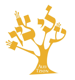 Sunday 28 AugustShacharit I08:15Shacharit II09:15Mincha & Ma’ariv19:30Monday 29 AugustShacharit 06:50Mincha & Ma’ariv19:30Tuesday 30 AugustShacharit 07:00Mincha & Ma’ariv19:30Wednesday 31 AugustShacharit 07:00Mincha & Ma’ariv19:30Thursday 1 SeptemberShacharit 06:50Mincha & Ma’ariv19:30Friday 2 SeptemberShacharit07:00Mincha, Kabbalat Shabbat & Ma’ariv19:15Shabbat begins19:31Shabbat 3 SeptemberRe’ehHashkamah minyan07:45Rosh ChodeshShacharit09:15Sof Zman Kriyat Shema09:35Mincha19:31Ma’ariv and Motzei Shabbat 20:31Sunday 4 SeptemberShacharit I08:15Shacharit II09:15Mincha & Ma’ariv19:30Monday 5 SeptemberShacharit 06:50Mincha & Ma’ariv19:30Tuesday 6 SeptemberShacharit 07:00Mincha & Ma’ariv19:30Wednesday 7 SeptemberShacharit 07:00Mincha & Ma’ariv19:30Thursday 8 SeptemberShacharit 06:50Mincha & Ma’ariv19:30Friday 9 SeptemberShacharit07:00Mincha, Kabbalat Shabbat & Ma’ariv19:15Shabbat begins19:15Shabbat 10 SeptemberShoftimHashkamah minyan07:45Shacharit09:15Sof Zman Kriyat ShemaMincha19:15Ma’ariv and Motzei Shabbat 20:15Sunday 11 SeptemberShacharit I08:15Shacharit II09:15Mincha & Ma’ariv19:05Monday 12 SeptemberShacharit 06:50Mincha & Ma’ariv19:05Tuesday 13 SeptemberShacharit 07:00Mincha & Ma’ariv19:05Wednesday 14 SeptemberShacharit 07:00Mincha & Ma’ariv19:05Thursday 15 SeptemberShacharit 06:50Mincha & Ma’ariv19:05Friday 16 SeptemberShacharit07:00Mincha, Kabbalat Shabbat & Ma’ariv18:59Shabbat begins18:59Shabbat 17 SeptemberKi TetzeHashkamah minyan07:45Shacharit09:15Sof Zman Kriyat ShemaMincha18:59Ma’ariv and Motzei Shabbat 19:58Sunday 18 SeptemberShacharit I08:15Shacharit II09:15Mincha & Ma’ariv18:50Monday 19 SeptemberShacharit 06:50Mincha & Ma’ariv18:50Tuesday 20 SeptemberShacharit 07:00Mincha & Ma’ariv18:50Wednesday 21 SeptemberShacharit 07:00Mincha & Ma’ariv18:50Thursday 22 SeptemberShacharit 06:50Mincha & Ma’ariv18:50Friday 23 SeptemberShacharit07:00Mincha, Kabbalat Shabbat & Ma’ariv18:42Shabbat begins18:42Shabbat 24 SeptemberKi TavoHashkamah minyan07:45Shacharit09:15Sof Zman Kriyat Shema09:48Mincha18:42Ma’ariv and Motzei Shabbat 19:41Sunday 25 SeptemberShacharit I08:15Shacharit II09:15Mincha & Ma’ariv18:352nd Ma'ariv & Selichot22:05Monday 26 SeptemberSelichot & Shacharit 06:30Mincha & Ma’ariv18:352nd Ma'ariv & Selichot22:05Tuesday 27 SeptemberSelichot & Shacharit 06:40Mincha & Ma’ariv18:352nd Ma’ariv & Selichot22:05Wednesday 28 SeptemberSelichot & Shacharit 06:40Mincha & Ma’ariv18:352nd Ma’ariv & Selichot22:05Thursday 29 SeptemberSelichot & Shacharit 06:30Mincha & Ma’ariv18:352nd Ma’ariv & Selichot22:05Friday 30 SeptemberSelichot & Shacharit 06:40Mincha, Kabbalat Shabbat & Ma’ariv18:26Shabbat begins18:26Shabbat 1 OctoberNitzavimHashkamah minyan07:45Shacharit09:15Sof Zman Kriyat Shema09:53Mincha18:26Ma’ariv and Motzei Shabbat 19:25Sunday 2 OctoberSelichot & Shacharit 07:15Mincha & Ma’ariv18:22Monday 3 OctoberRosh Ha’shana 1Shacharit08:15Sof Zman Kriyat Shema09:54Drasha followed by Shofar (approx)10:30Mincha followed by Shiur 18:15Ma’ariv19:00Candle lighting19:21Tuesday 4 OctoberRosh Ha’shana 2Shacharit08:15Sof Zman Kriyat Shema09:55Drasha followed by Shofar (approx)10:30Mincha 18:15Ma’ariv and Motzei Yom Tov19:18Selichot22:15Wednesday 5 OctoberTzom GedaliaFast begins05:24Selichot & Shacharit06:20Mincha & Ma’ariv18:05Fast ends19:022nd Ma’ariv & Selichot22:05Thursday 6 OctoberShacharit 06:15Mincha & Ma’ariv18:152nd Ma’ariv & Selichot22:05Friday 7 OctoberShacharit06:35Mincha, Kabbalat Shabbat & Ma’ariv18:10Shabbat begins18:10Shabbat 8 OctoberVayeilechHashkamah minyan07:45Shacharit09:15Sof Zman Kriyat Shema09:57Mincha18:10Ma’ariv and Motzei Shabbat 19:09Sunday 9 OctoberSelichot & Shacharit I08:00Selichot & Shacharit II09:00Mincha & Ma’ariv18:102nd Ma’ariv & Selichot22:05Monday 10 OctoberSelichot & Shacharit 06:15Mincha & Ma’ariv18:002nd Ma’ariv & Selichot22:05Tuesday 11 OctoberSelichot & Shacharit 06:45Mincha 15:00Kol Nidre18:02Wednesday 12 OctoberYom KippurShacharit08:45Sof Zman Kriyat Shema10:00Yizkor and Mussaf                    (approx) 12.30Mincha15:55Drasha17:20Neilah17:30Ma’ariv, Motzei Shabbat & Yom Kippur19:01Thursday 13 OctoberShacharit 06:45Mincha & Ma’ariv18:00Friday 14 OctoberShacharit07:00Mincha, Kabbalat Shabbat & Ma’ariv17:55Shabbat begins17:55Shabbat 15 OctoberHa’azinuHashkamah minyan07:45Shacharit09:15Sof Zman Kriyat Shema10:02Mincha17:55Ma’ariv and Motzei Shabbat 18:55Sunday 16 OctoberShacharit I08:15Shacharit II09:15Mincha & Ma’ariv and Yom tov17:51Monday 17 OctoberSuccot 1Shacharit09:15Sof Zman Kriyat Shema10:04Mincha followed by shiur17:50Ma’ariv18:30Candle lighting18:50Tuesday 18 OctoberSuccot 2Shacharit09:15Sof Zman Kriyat Shema10:05Mincha17:50Ma’ariv & Motzei Yom Tov18:48Wednesday 19 OctoberShacharit I06:40Shacharit II08:00Mincha & Ma’ariv17:45Thursday 20 OctoberShacharit 06:40Shacharit II08:00Mincha & Ma’ariv17:45Friday 21 OctoberShacharit06:40Shacharit II08:00Mincha, Kabbalat Shabbat & Ma’ariv17:40Shabbat begins17:40Shabbat 22 OctoberShabbat Chol Ha’moedHashkamah minyan07:45Shacharit09:15Sof Zman Kriyat Shema10:08Mincha17:40Ma’ariv and Motzei Shabbat 18:40Sunday 23 OctoberHoshana RabbaShacharit 07:45Mincha & Ma’ariv and Yom tov17:36Monday 24 OctoberShmini AtzeretShacharit09:15Sof Zman Kriyat Shema10:09Mincha followed by shiur17:35Ma’ariv18:15Candle lighting18:37Simchat TorahShacharit08:30Sof Zman Kriyat Shema10:10Mincha followed by Q&A by the Rav17:35Ma’ariv & Motzei Yom Tov18:35Tuesday 25 OctoberShacharit 07:00Mincha & Ma’ariv17:35Wednesday 26 OctoberShacharit 07:00Mincha & Ma’ariv17:35Ma’ariv II19:30Thursday 27 OctoberShacharit 06:50Mincha & Ma’ariv17:35Ma’ariv II19:30Friday 28 OctoberShacharit07:00Mincha, Kabbalat Shabbat & Ma’ariv17:26Shabbat begins17:26Shabbat 29 OctoberBereishitHashkamah minyan07:45Shacharit09:15Sof Zman Kriyat Shema10:13Mincha17:26Ma’ariv and Motzei Shabbat 18:27Sunday 30 OctoberBSTShacharit I08:15Shacharit II09:15Mincha & Ma’ariv16:26